Конспект образовательной деятельности для детей старшего дошкольного возрастаТема: «Пресвятая Богородица»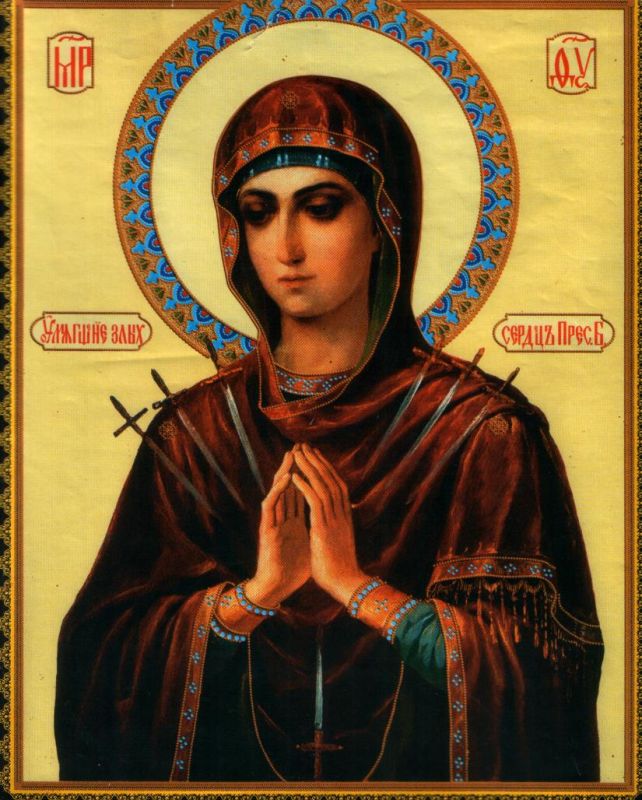 МАДОУ д/с «Колосок»Чурюкина Н.Ю. Программные задачи:Образовательные:Познакомить с земной  жизнью Богородицы.Воспитательные:Воспитывать доброе отношение друг к другу. Воспитывать в детях необходимость добрых поступков, мыслей, слов. Воспитывать у детей интерес к родной культуре и ее традициям.  Воспитывать чувство любви к маме.Развивающие:Способствовать воспитанию духовной культуры.                                                                              Развивать словарный запас, умение отвечать на вопросы, выражать свои мысли и чувства. Способствовать развитию памяти.Оборудование:Компьютер, телевизор.Материал:Иллюстрации икон Пресвятой Богородицы, икон праздников, посвященных Богородице, покрывало.Предварительная работа:Просмотр репродукции икон, Церкви России.                                                                                                                                                 Чтение рассказа С.Усачевой «Самое дорогое»                                                                                                                      Чтение книги «Моя первая священная история»                                                                                                                                                                                                                                                                     Ход занятия:1.Организационный моментРасписала Осень золотом сады,                                                                            Нивы урожайные, спелые плоды.                                                                       Всюду бусы – ягоды зреют по лесам.                                                                                 Осень дарит праздники бесконечно нам.- Ребята, о каком времени года говорится в стихотворении? - Какие осенние праздники вы знаете? (День знаний, День народного единства, День святых Веры, Надежды, Любови и матери их Софии)- Кроме того, в последнее воскресенье ноября отмечается  праздник «День Матери». Каждого человека всю его жизнь спасает, хранит и бережет великое и неповторимое чувство – материнская любовь. - Сегодня я расскажу вам о Матери - заступнице, помощнице, о Пресвятой Богородице. На Земле нет  никого ближе и отзывчивее Богородицы.2. Рождение и благовещение пресвятой Девы МарииВ старину, очень давно, жила на свете семья верующих –  Иоаким и Анна. Они долго не могли иметь детей. Они очень молились и просили, чтобы Господь послал  им  хотя одного ребенка. Анна часто плакала и молилась  в саду под старым деревом. А в ветвях дерева хлопотала птица, без устали нося в клюве червячков и букашек своим птенцам. Увидев еще не оперившихся птенцов, сильнее заплакала Анна: «Горе мне,  одинокой! Все в мире утешаются детьми: и птицы небесные, и звери земные, и земля приносит вовремя плоды свои, и все благословляют Бога! Одна я, как степь безводная, без жизни и плодов. Воззри на меня, Господи, услышь молитву мою!». Господь услышал их молитву и исполнил усердную просьбу добрых людей.   И вот родилась долгожданная дочь. И назвали ее Мария, что означает «Госпожа». Слайд №1                                                Осень мягко золотится.                               В день сентябрьский долгожданный
В дальний путь готовы птицы.                    У Иоакима с Анной
Освежает их собранье                                  Давняя мечта сбылась                                                                      Ветра теплое дыханье.                                 Дочь Мария родилась. На Православном языке день этот носит название «Рождество Пресвятой Богородицы» и празднуется 21 сентября.  Слайд №2    
Когда Марии исполнилось 3 года, ее отвели в храм на воспитание. Святитель Захарий принял малышку с радостью. Это событие мы отмечаем 4 декабря – Введение в храм Пресвятой Богородицы.Все свое детство провела Мария в этом  храме.  Усердная и кроткая, она всегда молилась Богу и была очень трудолюбива. Она не имела дорогих платьев и всегда была очень скромно одета. Но зато она была очень аккуратна и трудолюбива. Все невольно любили кроткую девочку и удивлялись, что она такая скромная и умная. Когда Мария выросла, то священники той церкви, где она воспитывалась, отдали ее одному дальнему родственнику, богобоязненному старцу Иосифу, который по ремеслу был плотник. Мария поселилась в его доме. Но и там она вела такую же скромную и уединенную жизнь, как и при храме. Любимыми ее занятиями были молитва, чтение священных книг и помощь бедным. Господь увидел, что Мария  скромнее и добрее всех девиц на свете и что она усерднее всех молится, а потому назначил ей быть матерью господа Иисуса Христа.Слайд №3И вот, когда Мария читала Священное писание,  ее комната озарилась каким-то необыкновенным светом. Мария взглянула и ужаснулась: пред ней стоял Божий ангел. Он сказал ей:                                                                                                                                         - Радуйся, святая, добрая дева! Господь с тобою! Своею скромностью, своими  молитвами и любовью к Богу ты заслужила себе великую  милость: на тебя сойдет Святой Дух и у тебя родится сын, и ты должна назвать его Иисус. Он будет велик, и назовется сыном Всевышнего, и Царству Его не будет конца. Кроткая дева Мария не ожидала такого счастья и такой высокой чести. Она боялась поверить словам ангела и думала: «Неужели я, такая бедная дева, достойна быть Матерью Бога Иисуса Христа?» Подумав, она скромно отвечала ангелу:- Я раба Господня, да будет мне по слову твоему.
Ангел Божий  отлетел от нее на небо.                                                                                                         И  юная  дева Мария стала знать, что от неё родится Сын Божий Иисус Христос. Этот  день считается святым праздником и называется «Благовещенье Пресвятой  Богородицы». Празднуется он 7 апреля. Благовещение означает: добрая, радостная весть, весть о том, что началось освобождение человеческого рода от греха и вечной смерти.3.Знакомство с осенними праздниками из жизни Богородицы.Богородица была самой  доброй, поэтому она стала мамой Бога. Она всегда была со своим Сыном, во всем помогая его делам. По своей доброте и любви к людям она всегда молится за нас перед своим сыном. И он, как сын, всегда внимательно слушает ее молитвы и спасает тех, за кого она заступается. С именем Богородицы связан один  из осенних праздников на Руси – «Покров Пресвятой Богородицы». Сейчас я вам расскажу об этом празднике. (Звучит аудиозапись старинной лирической мелодии). Слайды №4, №5 В старинном предании рассказывается об удивительном событии, произошедшем  более тысячи лет тому назад, в далекой от Руси стране Византии. Большой город Царьград  был  окружен  врагами, которые хотели захватить город,  а  всех  жителей  превратить в рабов.  И вот тогда жители города собрались в храме, в  котором бережно хранилась святыня  – головное покрывало (покров) Богородицы. Люди долго со слезами молились Господу и Богородице, прося  помощи и заступничества от злых врагов. Ночью один из молящихся, святой Андрей, увидел, как                              По осенним седым облакам вошла Богородица  в храм.На колени она опустилась, перед образом сына молилась.И над всеми, кто верить готов, распростерла святой свой Покров.Он из света небесного свит, невесом и прозрачен на вид.                                                                                                  Он от скорби и бед защитит.Этот покров блистал сильнее солнечных лучей. Затем Богородица опять поднялась к небу, покров стал невидимым. А когда наступило утро, жители города увидели, что враг в испуге быстро убегает от стен города Царьграда.Физкультминутка. Дети идут по кругу со словами «Покров, Покров, нашу землю покрывай и детей защищай» (воспитатель накрывает их легким красивым покрывалом).К этому дню убирали весь урожай. Поэтому для русского крестьянина праздник Покрова был еще праздником, который подводил итоги сельскохозяйственного года. В Покров крестьяне старались наблюдать за погодой, чтобы предсказать, какой будет зима – «На Покров ветер с востока – к холодной зиме», «На Покров до обеда – осень, а после обеда – зимушка-зима», «На Покров земля снегом покрывается, морозом одевается». Слайд №6В нашем городе Тамбове  в честь праздника Покрова Пресвятой Богородицы построен  храм «Покрова Пресвятой Богородицы», который находится на Кронштадской  площади. В храме есть  иконы с изображением Пресвятой Богородицы. Богоматерь была смиренна сердцем, осмотрительна и благоразумна в словах. Правилом её было – никого не оскорблять, не завидовать, почитать старших, всем благо желать. Она даже выражением лица ни разу не обидела своих родителей. Не было у неё ничего сурового во взгляде, ничего неприличного в действиях: телодвижения скромные, поступь тихая, голос ровный, весь её внешний вид был выражением души, олицетворением чистоты. Это видно на иконе «Казанской Божьей Матери», празднование которой отмечают осенью 4 ноября.Слайд №7Казанская икона Божией Матери – чудотворная. Начиная с крещения, она сопровождает человека всю его жизнь. Народная заступница, она помогала победить врагов, освободить страну от захватчиков.  Этой иконой благословляли венчающихся, ее помещали над кроватками детей -  «Защитница от всех зол» так называют Богородицу в молитве. На Руси  праздник  Казанской иконы Божьей Матери – важная дата в народном календаре, связанной с погодными  условиями. Это был своего рода рубежный день, вслед за которым почти сразу наступала настоящая зима. С этим днем связано много народных поговорок: «Коли на Казанскую небо заплачет, то следом и зима придет», «С Казанской тепло морозу не указ», «До Казанской – не зима, а с Казанской – не осень», «Казанский мороз не велик, да стоять не велит».4.В начале занятия мы говорили о том, что Богородица является самой Святой и самой Великой, но в первую очередь она была Матерью. Я прочитаю вас стихотворение И.Бунина «Матери».Я помню спальню и лампадку,Игрушки, теплую кроваткуИ милый, кроткий голос твой:«Ангел-хранитель над тобой!»…Ты перекрестишь, поцелуешь,Напомнишь мне, что Он со мной,И верой в счастье очаруешь…Я помню, помню голос твой!Я помню ночь, тепло кроватки,Лампадку в сумраке углаИ тени от цепей лампадки…Не ты ли ангелом была?Слайды №8-№11Очень многие иконы запечатлели образ Божьей Матери, и каждая рассказывает о чудесах и добрых делах ее. (Рассматривание иллюстраций икон Божьей Матери)Интернет-рессурсы1 .asterGroap. Умные программы… для умных детей.2.  Социальная сеть работников образования nsportal.ru3. мааам.ru4. Яндекс.Картинки5. www.deva-maria.ruСлайд №1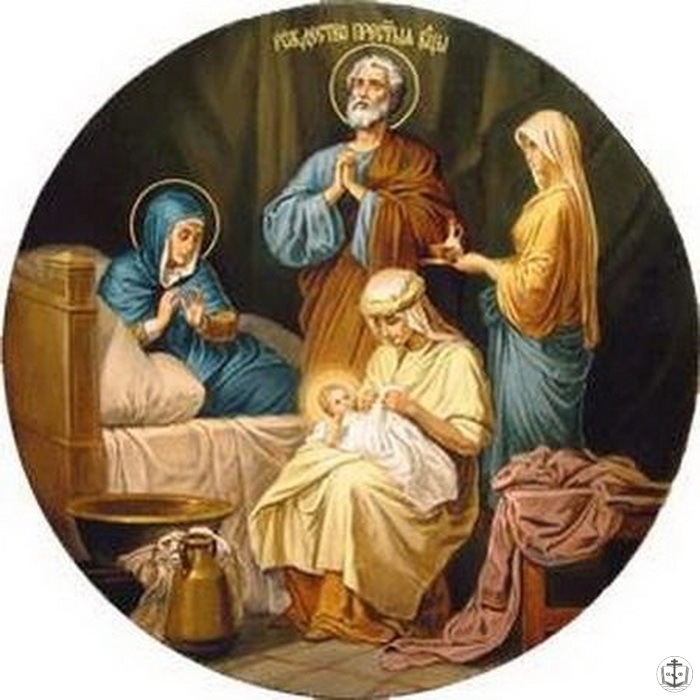 Икона «Рождество Пресвятой Богородицы»Слайд №2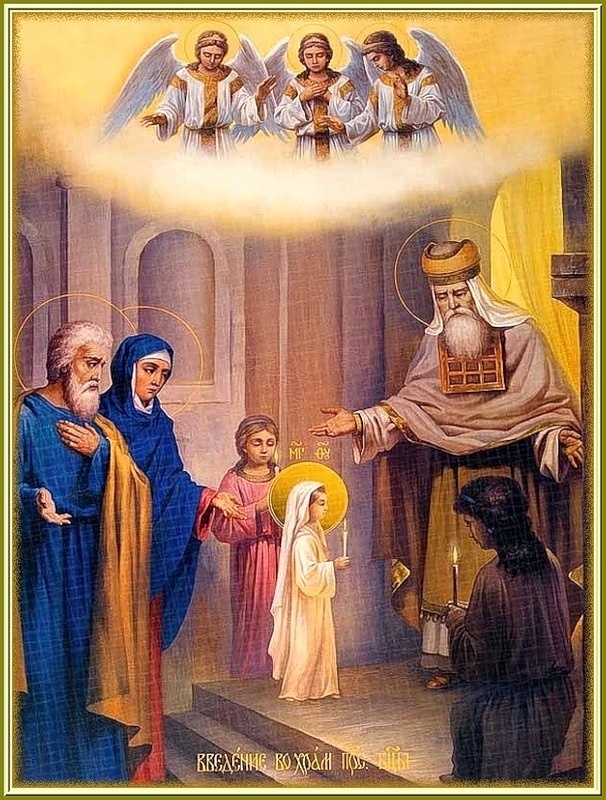 Слайд №3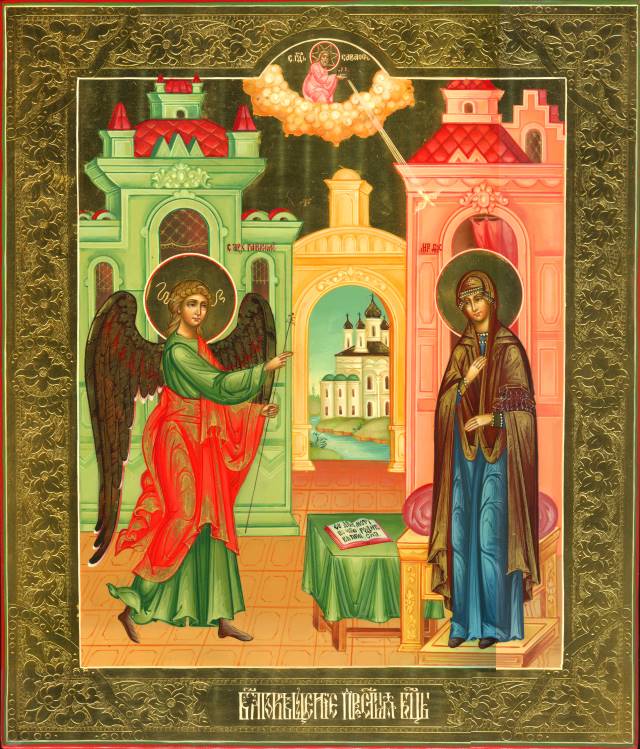 Слайд №4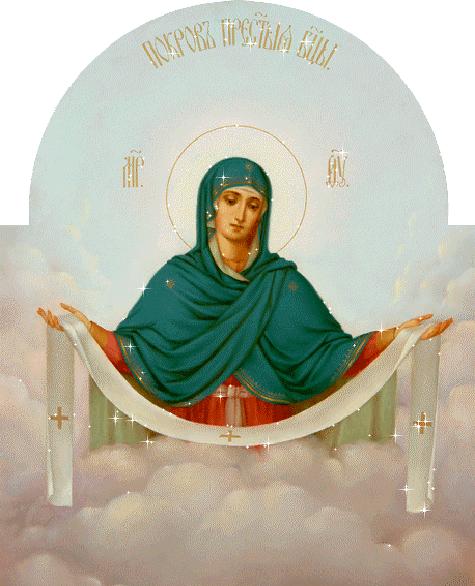 Слайд №5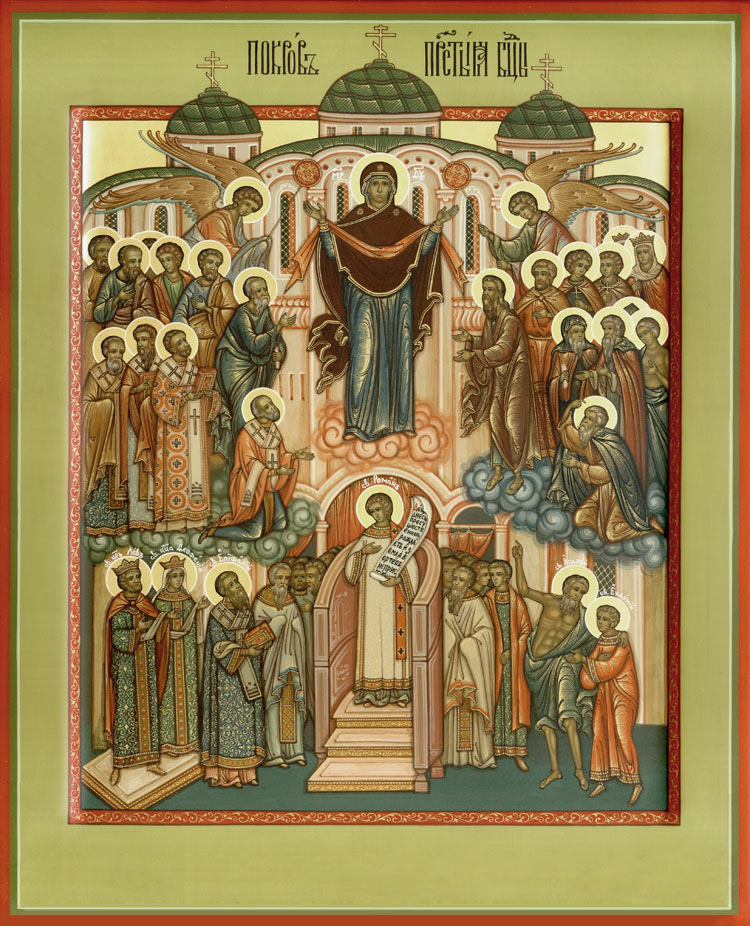 Слайд №6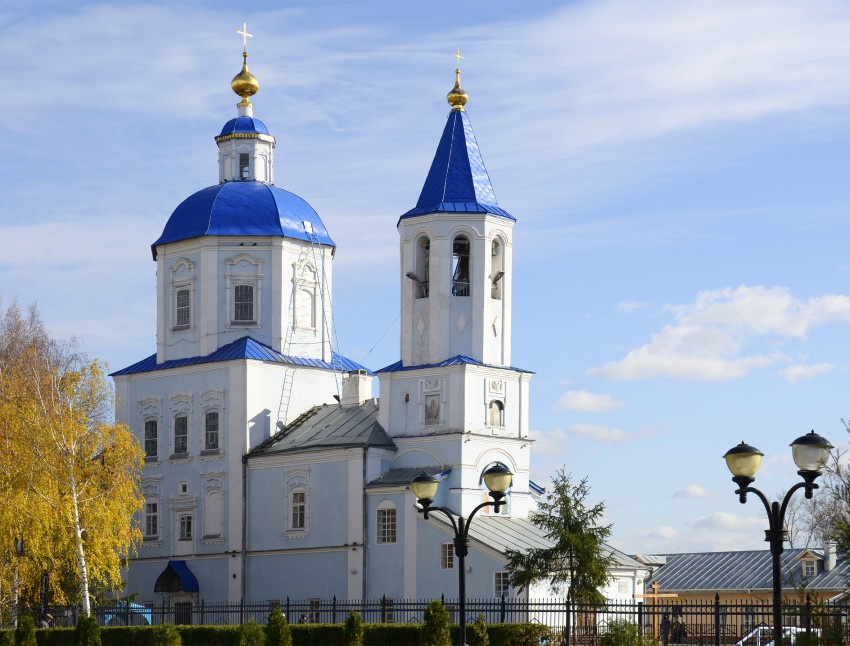 Тамбов. Церковь Покрова Пресвятой БогородицыСлайды №7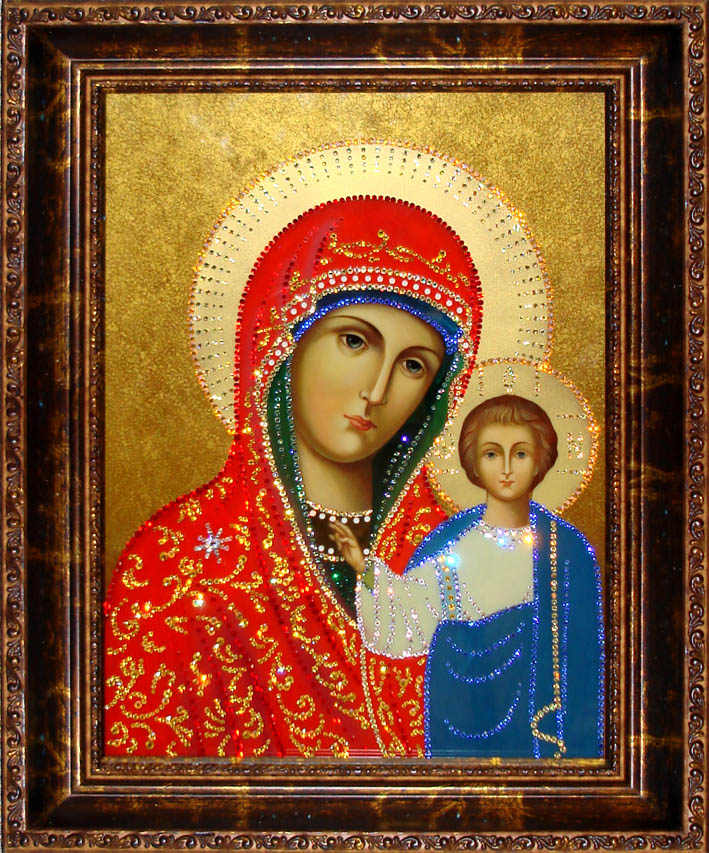 Икона Казанской Божьей материСлайд №8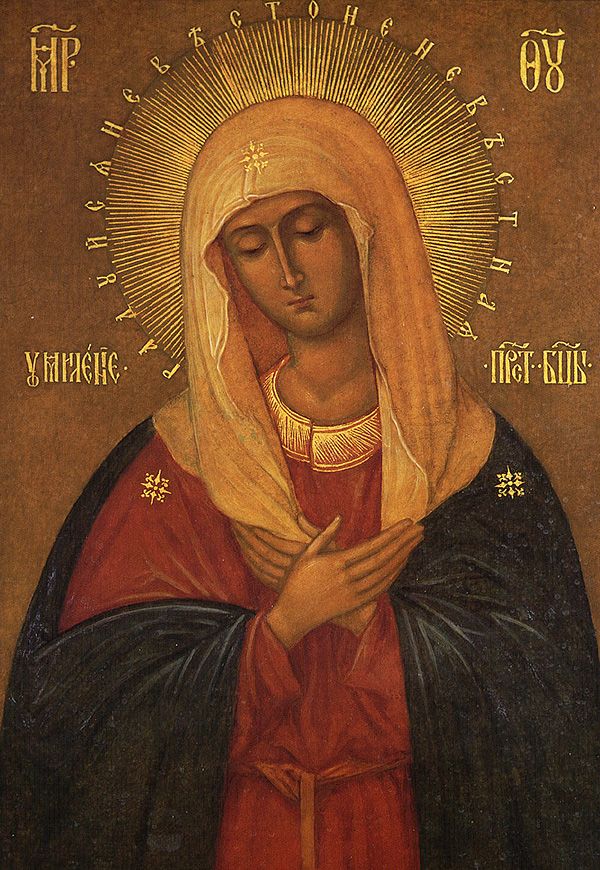 Икона Божией Матери «Умиление»Слайд №9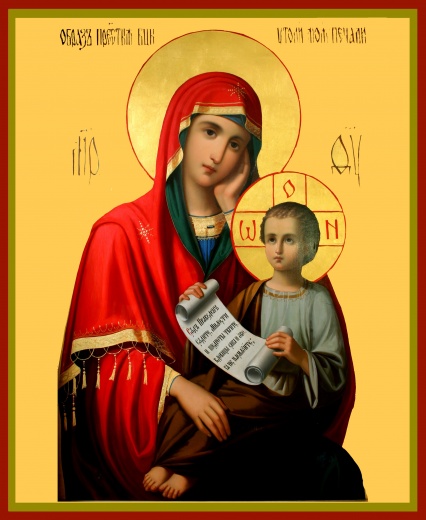  Икона пресвятой Богородицы «Утоли моя печали»Слайд №10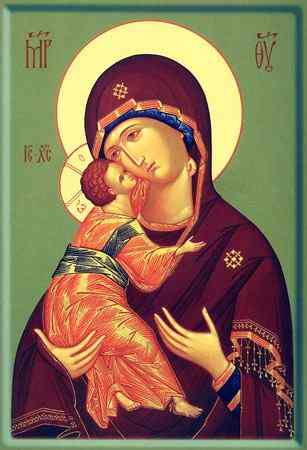 Владимирская икона Божией материСлайд №11Божией Матери "Тамбовская"